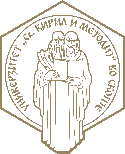 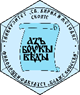 Универзитетот „Св. Кирил и Методиј“ – СкопјеФилолошкиот факултет „Блаже Конески“и Катедрата за италијански јазик и книжевноство соработка соАмбасадата на Р. Италија во СкопјеВе повикуваат да земете учество на меѓународниот научен собир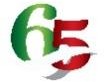 65 ГОДИНИ ИТАЛИЈАНСКИ СТУДИИ НА УНИВЕРЗИТЕТОТ „СВ. КИРИЛ И МЕТОДИЈ“ ВО СКОПЈЕ17-18 октомври, 2024 СкопјеПленарен предавачВера Гено, Универзитет во ФиренцаВажни датуми:Начин на праќање на трудовитеПријавата во прилог да се испрати на следнава електронска адреса: convegnoskopje2024@flf.ukim.edu.mkРаботни јазици: италијански и македонскиКотизација:Котизацијата изнесува 70 евра и вклучува: книга на апстракти, материјали кои ќе бидат поделени за време на собирот, ручек и закуска за време на паузите. Заедничката вечера е факултативна.Трошоците за пат и за престој се на товар на учесниците.Плаќање:Инструкциите за начинот на плаќање ќе бидат дополнително испратени.Научен одбор:Анастасија Ѓурчинова, Универзитет „Св. Кирил и Методиј“ – Скопје Рино Капуто, Универзитет „Тор Вергата“ – РимДаниел Слапек, Јагелонски универзитет – КраковДагмар Рајхард, Латвијска академија за култура – РигаАлександра Саржоска, Универзитет „Св. Кирил и Методиј“ – СкопјеРуска Ивановска – Наскова, Универзитет „Св. Кирил и Методиј“ – Скопје Лоренцо Ковери, Универзитет во ЏеноваДушица Тодоровиќ Лакава, Универзитет во Белград Ада Бубара, Универзитет „Аристотелес“ – СолунМирела Папа, Универзитет во ТиранаРадица Никодиновска, Универзитет „Св. Кирил и Методиј“ – Скопје Лучана Гуидо Шремпф, Универзитет „Св. Кирил и Методиј“ – Скопје Мила Самарџиќ, Универзитет во БелградАнарита Тарона, Универзитет „Алдо Моро“ – БариИрина Талевска, Универзитет „Св. Кирил и Методиј“ – Скопје Борбала Саму, Универзитет за странци во ПеруџаОрганизациски одборАнастасија Ѓурчинова (претседател) Руска Ивановска – НасковаАлександра Саржоска Лучана Гуидо ШремпфВалентина Милошевиќ – Симоновска Ирина Талевска (секретар за панел 1)Бранка Гривчевска (секретар за панел 2)За дополнителни информации во врска со собирот, обратете се на: convegnoskopje2024@flf.ukim.edu.mkПанел 1Жената и насилството врз жената во италијанскиот јазик, литература и култураПроблемот на насилството врз жените, во најширока смисла, е клучна тема присутна во италијанскиот јазик, книжевност и култура. Италијанскиот, како и секој јазик, е одраз на општествената динамика на моќта и во него, преку разни јазични инструменти, се отсликуваат и се поткрепуваат потчинетоста и родовата нееднаквост. Општествената динамика на моќта се манифестира и во италијанската култура и насилството врз жената има длабоки корени во општествените структури.Овој панел има за цел да го истражи прикажувањето на оваа тема во италијанскиот јазик, книжевност и култура, ставајќи особен акцент на прозните, театарските и филмските творби. Во истражувањата, меѓу останатото, ќе може да се анализира и начинот на кој авторите го претставуваат насилството, динамиката на моќ, културните и општествени одговори, како и перспективата на жртвите. Во оваа смисла, би се анализирале дела на автори од класичниотПанел 2Италијанскиот јазик, литература и култура во дигитална ераВо денешно време преплавени сме со дигитални алатки како Интернет, социјални мрежи, апликации, вештачка интелигенција, кои имаат силно влијание врз употребата на јазикот. Овие нови технологии менуваат од корен повеќе аспекти од нашето секојдневие, како на пример користењето на италијанскиот јазик, литература или култура. Станува збор за еден италијански јазик составен од кратенки, техницизми, англицизми и масовнa употреба на неостандардниот италијански јазик.Оваа сесија има за цел да ги истражи предизвиците и можностите коишто дигиталната   ера им   ги   овозможува на италијанскиот јазик, литература и култура. Си поставува за главна цел да покаже како се менува италијанскиот јазик во дигиталната ера, особено во областите како што е дидактиката на италијанскиот јазик (и на книжевноста), како и преводот и обуката на наставниците.Освен во горенаведените области, заинте- ресираните можат да испратат и предлозипериод, од деветнаесеттиот и дваесеттиот век и автори/авторки кои ја третираат оваа тема денес. Нивните дела нудат широк репертоар на перспективи и на наративни пристапи кои ја третираат оваа тема и нудат широк спектар на прашања за дискусија.Предложени теми/можни теми:Анализа на динамиката на моќта во прозните делаЖенски и феминистички перспективиКнижевни и филмски прикази на родовото насилствоДомашното насилство и феминицидотЖенска проституција и ропствоПсихолошка и сексуална злоупотребаЗлосторство заради повреда на честа и економска уценаМолкот на жените и патријархалната матрицаДвојна потчинетост: жените мигранткиУлогата на книжевноста и на филмот во трансформацијата на културните перцепцииНеологизмите и другите јазични промениЈазичниот сексизамЖенскиот род кај професиите во италијанскиот јазикРод и јазикповрзани со трансформација на пишувањето и дигиталната комуникација, влијанието на технологијата врз издаваштвото и ширењето на литературата преку дигиталните платформи.Предложени теми/можни темиЕволуцијата на италијанскиот јазик во дигитален контекстНови форми на онлајн пишување и комуникацијае-италијански и јазикот на Интернетотe-Learning, MOOC и италијанскиот јазик: студии, истражувања иекспериментиНаставата по јазик со користење на AI и ChatGPTДигиталната компетенција во училиштата и на универзитетитеНаставата по јазик и книжевност со помош на дигиталната технологијаВлијанието на технологијата врз ширењето на книжевностаИнтерактивна книжевност и учеството на читателот во дигиталната ераТолкувањето и преведувањето во дигитална ераЧовечкиот превод наспрема автоматскиот преводВокабуларот на новите генерации и лексикографијата во дигиталната ераРок за испраќање на пријавите:Известување за прифатен труд: Плаќање на котизација:15.06.202415.07.202415.09.2024